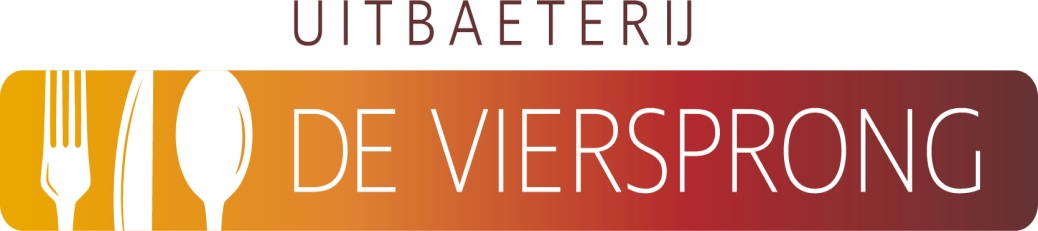 LUNCHKAART* Plankje brood met kruidenboter, aïoli en gezouten roomboter 6,50*Tosti van boerenbrood met ham, kaas en curry 7,50Mosterd-Brie soep met spekjes (kan ook zonder*), brood en roomboter 8,50Soep van de dag, elke keer een andere soep met brood en roomboter 8,50Twee kroketten van de Bourgondiër met boerenbrood en mosterd 10,50* Twee vegetarische kroketten van de Bourgondiër met boerenbrood en mosterd 10,50*Gebakken champignons met ui, tijm en spekjes op toast van boerenbrood 12,50Panini pulled chicken met barbecuesaus 12,50” Uitsmijter "Ruïne"Drie gebakken eieren op boerenbrood met spekjes,champignons, ui en gesmolten kaas 13,50"Lunch trio"Klein soepje, frietjes met mayonaise en een broodje meteen kroket van de Bourgondiër en mosterd 13,50Boerenbol Vitello tonnato met rucola, rode ui, kappertjes en tonijnmayonaise 14,50Boerenbol met rundercarpaccio, rucola, zongedroogde tomaatjes,pesto, pittenmix, Parmezaan en balsamico 14,50*Poke bowl crispy chickenrijst, rode kool, komkommer, mais en Japanse wasabi mayonaise 14,50*Poke bowl zalmrijst, avocado, radijs, komkommer, wortel, mango en edamame 14,50Saté van kipfilet met pindasaus, atjar, kroepoek en frietjes 17,50Gerechten met een * zijn of kunnen vegetarischWij serveren onze lunchkaart tussen 12.00 en 16.30 uur